Southern Taiwan University of Science and Technology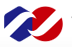 Counseling and Guidance DivisionApplication Form for Counseling/Psychological Test◎According to the aim of psychological test or counseling, it is necessary for the division of counseling and guidance of Southern Taiwan University of Science and Technology to collect your personal data, such as the categories of identification, characteristic, condition of family, social adjustment, mental condition, condition of life, in order to evaluate your psychological condition based on the result of tests or counseling. The division of counseling and guidance will conserve your data of evaluation, provide the regular or irregular personal counseling based on your needs, and contact you via phone or mail if necessary. You may ask for inquiring, reading, supplementing or correcting your data or ask for a copy of your data. You may also ask for stopping collection, processing and utilization or deletion of your data. Please contact +886-6-2533131ext.2220~2222. (p.s. If the data is incomplete, it may influence the evaluation of personal counseling.)◎Notification: Your information will be completely kept confidential. Please fill in every item below for the arrangement of suitable counselor. Thank you for your cooperation.Available Time for Counseling (請填寫方便會談時間)：Name(姓名):____________________  Student ID(學號):_____________  Age(年齡)：______ Birth Date(出生):_______/____/____  Sex(性別):Male(男) Female(女)  Marital Condition(婚姻狀況): Single(單身) Married(已婚)Division(學籍別): Day Division(日間部) Night Division(進修部)    Department(科系)：___________ Class(班級):___________Identification(身分):Student(學生) Teacher(教師) Military Instructor(教官) Staff(職員) Dorm Supervisor(宿舍管理員) Spouse(眷屬) Parents(家長) Alumnus(校友) Social Club(社團) Other related people(校外人士) Others(其他)Contact Information(連絡電話)       Mobile(行動電話):_______________　      Dorm(宿舍電話):_______________ 　　　E-mail:___________________Is it fine with you let others know our identification when leaving messages to you? (聯絡時是否可表明諮輔組)：Yes  NoAddress(聯絡地址)：    　Correspondence Address(住宿地址)：_______________________________________　　　Permanent Address(戶籍地址)：___________________________________________Emergent Contact Person InformationEmergent Contact Person(緊急聯絡人):________________  Relationship(關係):____________Contact Number(緊急連絡人電話):______________  Mobile(緊急連絡人手機):______________Motivation for Counseling(晤談動機): Self-motivated(自行前來)  Introduced By Classmates (同學介紹)  Transferred by Tutor(導師轉介) Transferred by Military Instructor(教官轉介)  Invited by Counseling and Guidance Division(諮輔組邀約) Others(其他)Counseling Issues(Multi-choice)(想與老師會談的主題)01.General Interpersonal Relationship(一般人際關係)　02.Affective Relationship(情感關係) 03.Self-exploration(自我了解)          　　　    04.Family Issues(家庭問題) 05.Difficuties in Choosing Department(科系選擇) 　　06.Difficulties in Learning(學習困擾) 07.Career Development(生涯前途)    　          08.Physical Health(生理健康)09.Economical Condition(經濟狀況)     　　　　  10.Searching for the Meaning of Life (人生意義) 11.Mental Disorder(精神問題) 　　　　　　　　　　　12.Emotional Disturbance(情緒困擾)13.Arrangement of Life(生活安排) 　　　　　　　 14.Psychological Test(心理測驗) 15.Others(其他)In order to understand your condition and enhance the effect of counseling, please fill in the items below from 0 (the least) to 10 (the most).(為了瞭解您的狀況以利諮商晤談的成效，請您依據最近兩個星期以來(包括今天)所感受的狀況或想法，填寫下列題目：依據狀況強烈程度填寫 0(最低) ~ 10(最強))(  ) Recently, I often feel like crying. (我最近會容易感到悲傷哭泣)         (  ) Recently, I sleep longer/shorter than before.(我最近睡的變多或變少)(  ) Recently, I feel less interested in many things.(我最近對很多事情提不起興趣)        (  ) Recently, I eat much more/less than before.(我最近吃的東西變多或變少)(  ) Recently, I often feel anxious, nervous or neurotic.(我最近容易急躁、緊張或神經質)     (  ) I often feel sick.(時常感到身體不適)(  ) Recently, I often blame and criticize myself. (我最近容易責怪、批評自己)          (  ) I often feel valueless about myself. (我覺得自己沒有價值)(  ) I often feel tired. (我最近容易疲倦)(  ) I often think of committing suicide.(我有想要自殺的念頭)                                                            Total(總計分數):__________Main Issue for this session(這次想談的主要問題)：Have talked to the counselor here before?(曾來諮輔組談過)　Yes　　Date(時間):____________  Counselor(心理師):______________No　　　　　　　　　　　　　　　　　        Date:________/_____/______Available Time  (空堂時間) Week Day Time Week Day Time Week Day TimeMondayTuesdayWednesdayWednesdayThursdayThursdayFridayOther TimeAvailable Time  (空堂時間)108:1009:0008:1009:00Other TimeAvailable Time  (空堂時間)209:1010:0009:1010:00Other TimeAvailable Time  (空堂時間)310:1011:0010:1011:00Other TimeAvailable Time  (空堂時間)411:1012:0011:1012:00Other TimeAvailable Time  (空堂時間)512:5013:4012:5013:40Other TimeAvailable Time  (空堂時間)613:5014:4013:5014:40Other TimeAvailable Time  (空堂時間)714:5015:4014:5015:40Other TimeAvailable Time  (空堂時間)815:5016:4015:5016:40Other TimeAvailable Time  (空堂時間)916:5017:4016:5017:40Other TimeNotes(說明)：If you are not available at the reserved time, please let us know 24 hours before the reserved time.(因故不能前來會談，請依約定時間24小時前通知本組。)The arranged counselor basically will not be the teacher or tutor who teach in your class this semester.(本組安排與您會談的老師，原則上不會安排本學期正教授您課程或擔任班級導師的老師。)Notes(說明)：If you are not available at the reserved time, please let us know 24 hours before the reserved time.(因故不能前來會談，請依約定時間24小時前通知本組。)The arranged counselor basically will not be the teacher or tutor who teach in your class this semester.(本組安排與您會談的老師，原則上不會安排本學期正教授您課程或擔任班級導師的老師。)Notes(說明)：If you are not available at the reserved time, please let us know 24 hours before the reserved time.(因故不能前來會談，請依約定時間24小時前通知本組。)The arranged counselor basically will not be the teacher or tutor who teach in your class this semester.(本組安排與您會談的老師，原則上不會安排本學期正教授您課程或擔任班級導師的老師。)Notes(說明)：If you are not available at the reserved time, please let us know 24 hours before the reserved time.(因故不能前來會談，請依約定時間24小時前通知本組。)The arranged counselor basically will not be the teacher or tutor who teach in your class this semester.(本組安排與您會談的老師，原則上不會安排本學期正教授您課程或擔任班級導師的老師。)Notes(說明)：If you are not available at the reserved time, please let us know 24 hours before the reserved time.(因故不能前來會談，請依約定時間24小時前通知本組。)The arranged counselor basically will not be the teacher or tutor who teach in your class this semester.(本組安排與您會談的老師，原則上不會安排本學期正教授您課程或擔任班級導師的老師。)Notes(說明)：If you are not available at the reserved time, please let us know 24 hours before the reserved time.(因故不能前來會談，請依約定時間24小時前通知本組。)The arranged counselor basically will not be the teacher or tutor who teach in your class this semester.(本組安排與您會談的老師，原則上不會安排本學期正教授您課程或擔任班級導師的老師。)Notes(說明)：If you are not available at the reserved time, please let us know 24 hours before the reserved time.(因故不能前來會談，請依約定時間24小時前通知本組。)The arranged counselor basically will not be the teacher or tutor who teach in your class this semester.(本組安排與您會談的老師，原則上不會安排本學期正教授您課程或擔任班級導師的老師。)Notes(說明)：If you are not available at the reserved time, please let us know 24 hours before the reserved time.(因故不能前來會談，請依約定時間24小時前通知本組。)The arranged counselor basically will not be the teacher or tutor who teach in your class this semester.(本組安排與您會談的老師，原則上不會安排本學期正教授您課程或擔任班級導師的老師。)Notes(說明)：If you are not available at the reserved time, please let us know 24 hours before the reserved time.(因故不能前來會談，請依約定時間24小時前通知本組。)The arranged counselor basically will not be the teacher or tutor who teach in your class this semester.(本組安排與您會談的老師，原則上不會安排本學期正教授您課程或擔任班級導師的老師。)Notes(說明)：If you are not available at the reserved time, please let us know 24 hours before the reserved time.(因故不能前來會談，請依約定時間24小時前通知本組。)The arranged counselor basically will not be the teacher or tutor who teach in your class this semester.(本組安排與您會談的老師，原則上不會安排本學期正教授您課程或擔任班級導師的老師。)Notes(說明)：If you are not available at the reserved time, please let us know 24 hours before the reserved time.(因故不能前來會談，請依約定時間24小時前通知本組。)The arranged counselor basically will not be the teacher or tutor who teach in your class this semester.(本組安排與您會談的老師，原則上不會安排本學期正教授您課程或擔任班級導師的老師。)Notes(說明)：If you are not available at the reserved time, please let us know 24 hours before the reserved time.(因故不能前來會談，請依約定時間24小時前通知本組。)The arranged counselor basically will not be the teacher or tutor who teach in your class this semester.(本組安排與您會談的老師，原則上不會安排本學期正教授您課程或擔任班級導師的老師。)Are you willing to receive the information of activities from counseling and guidance division?Yes  No  (您是否想收到諮輔組的任何活動訊息)Are you willing to receive the information of activities from counseling and guidance division?Yes  No  (您是否想收到諮輔組的任何活動訊息)Are you willing to receive the information of activities from counseling and guidance division?Yes  No  (您是否想收到諮輔組的任何活動訊息)Are you willing to receive the information of activities from counseling and guidance division?Yes  No  (您是否想收到諮輔組的任何活動訊息)Are you willing to receive the information of activities from counseling and guidance division?Yes  No  (您是否想收到諮輔組的任何活動訊息)Are you willing to receive the information of activities from counseling and guidance division?Yes  No  (您是否想收到諮輔組的任何活動訊息)Are you willing to receive the information of activities from counseling and guidance division?Yes  No  (您是否想收到諮輔組的任何活動訊息)Are you willing to receive the information of activities from counseling and guidance division?Yes  No  (您是否想收到諮輔組的任何活動訊息)Are you willing to receive the information of activities from counseling and guidance division?Yes  No  (您是否想收到諮輔組的任何活動訊息)Are you willing to receive the information of activities from counseling and guidance division?Yes  No  (您是否想收到諮輔組的任何活動訊息)Are you willing to receive the information of activities from counseling and guidance division?Yes  No  (您是否想收到諮輔組的任何活動訊息)Are you willing to receive the information of activities from counseling and guidance division?Yes  No  (您是否想收到諮輔組的任何活動訊息)Date (會談時間)(This item filled by counselors) (本欄由本組人員填寫)Date (會談時間)(This item filled by counselors) (本欄由本組人員填寫)Date (會談時間)(This item filled by counselors) (本欄由本組人員填寫)  ____/____ (    ) Class(第__節)    ____/____ (    ) Class(第__節)    ____/____ (    ) Class(第__節)    ____/____ (    ) Class(第__節)  CounselorCounselor